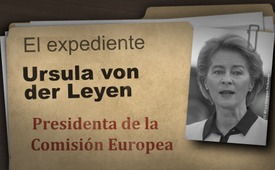 El expediente Ursula von der Leyen - Presidenta de la Comisión Europea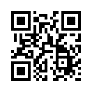 Parlamentarios de la UE exigen la dimisión de la Presidenta de la Comisión, Ursula von der Leyen. Razón: forma parte de una gigantesca estafa científica de Covid 19 y de una campaña de propaganda. Debido a sus actividades y a los enormes conflictos de intereses, debería dimitir, dijo. Kla.tv analiza las actividades de Ursula von der Leyen y llega a conclusiones que deberían aparecer en la portada de todos los periódicos.Ursula von der Leyen, madre de siete hijos, ha tenido una carrera de cuento. Primero ministra de Familia, luego de Defensa, ascendió hasta convertirse en comisaria de la UE en 2019. Toda su carrera política ha sido tan sorprendente como sus frecuentes escándalos. 

Un grupo de parlamentarios de la UE en torno al eurodiputado rumano Cristian Terheș exigió la dimisión inmediata de la presidenta de la Comisión Europea, Ursula von der Leyen, en una rueda de prensa celebrada en febrero de este año. La razón:

"Ursula von der Leyen forma parte de una gigantesca estafa científica y campaña de propaganda de Covid 19 que ha causado y seguirá causando una violación masiva de los derechos humanos y las libertades. Es una amenaza para la democracia en Europa. Por sus actividades y grandes conflictos de intereses, debería dimitir como Presidenta de la Comisión".

¿Fraude de Covid? ¿Violación de los derechos humanos y la libertad? ¿Amenaza para la democracia? ¿Conflictos de intereses? Las acusaciones pesan mucho. Kla.TV investiga hasta qué punto deben tomarse en serio.

1. Acuerdos poco transparentes
Ursula von der Leyen es una vehemente defensora de las vacunas y está muy bien relacionada con la industria de las vacunas. Mantiene una relación de gran confianza con el jefe del gigante farmacéutico estadounidense Pfizer, Albert Bourla. En una entrevista con el New York Times, habló de una "estrecha relación" con el Presidente de la Comisión, establecida a través de llamadas telefónicas y mensajes de texto. La empresa de Bourla facturó 14.600 millones de dólares en su división de vacunas sólo en el tercer trimestre del año pasado.

Esta especie de diplomacia personal de Ursula von der Leyen culminó en abril de 2021 con la celebración del mayor contrato farmacéutico de la historia de la UE: la Comunidad encargó a Pfizer 1.8 mil millones de dosis de vacunas. El volumen estimado del contrato: 35 mil  millones de euros, financiados con el dinero de los contribuyentes -todo ello sin pasar por el Parlamento- a través del teléfono móvil. 
El periodista austriaco Alexander Fanta, de netzpolitik.org, quiere investigar más a fondo el megacuerdo y exige ver los mensajes de texto. Fanta dice al pie de la letra: 

"Lo que Ursula von der Leyen teclea en su teléfono no es, francamente, un asunto privado. Necesitamos un escrutinio público de los mensajes de texto de la UE cuando se utilizan para cerrar acuerdos multimillonarios sobre vacunas". La Comisión Europea rechaza la propuesta: los datos de telefonía móvil no estarían sujetos a las normas de transparencia de la UE. 

No es el primer escándalo de acuerdos poco transparentes. Ya en 2019, durante su etapa como ministra de Defensa, su ministerio había gastado cientos de millones de euros en consultores externos, según el Tagesspiegel. También empresas externas habían recibido directamente contratos millonarios de la Fuerza Armada, es decir, sin licitación. Un claro  incumplimiento de la ley. También en este caso los acuerdos se cerraron por teléfono móvil. Una comisión de investigación declaró que los mensajes de texto eran pruebas. Poco después, sin embargo, se borraron por completo. Ursula von der Leyen no sabe nada. ¿Consecuencias en ambos tratos? Ninguna hasta ahora. 
Esto no es una novedad en su biografía. Otros escándalos también se calmaron milagrosamente tras una breve protesta de los medios de comunicación. 

2. Rasgos destacados de su biografía
En 1987, Ursula von der Leyen aprobó su examen estatal de médico, seguido cuatro años más tarde por su doctorado. Sin embargo, no pasó el examen del cazador de plagios Martin Heidingsfelder, de Vroniplag. La acusación: 27 páginas de su tesis, de un total de 62, contenían contenidos copiados deliberadamente. 
Heidingsfelder textualmente: 

"Era extremadamente perezosa y copiaba sin piedad. Por eso la facultad de medicina debería revocarle el título. La ciencia no se hace ningún favor cuando protege a políticos de renombre". 
¿El resultado? 7 de los 9 miembros del senado de la Facultad de Medicina de Hannover votaron en contra de despojarla del título en 2016. 

Una segunda acusación es que von der Leyen ha embellecido su currículum vitae. Según sus propias declaraciones, afirma haber sido profesora invitada en la renombrada Universidad de Stanford a partir de 1993 e incluso realizó un análisis de mercado para la Administración Hospitalaria de los Servicios Sanitarios de Stanford en 1995. Una baza importante si quieres jugar en la liga superior. La Universidad de Stanford no sabía nada al respecto y se opuso al uso indebido de su nombre. No hubo ningún trabajo de la Sra. von der Leyen. Ni estaba matriculada en esta universidad ni la universidad le había expedido certificados para los seminarios. Algún tiempo después, en 2015, la universidad retiró repentinamente su acusación contra von der Leyen. ¿Había protectores en el fondo que habían elegido a von der Leyen para cosas más elevadas? Otro hecho apunta en este sentido.

3. Récord de Bilderberg y salto professional
Antes de ascender a Comisaria de la UE, von der Leyen asistió oficialmente a cuatro conferencias Bilderberg, todo un récord. La Conferencia Bilderberg es una reunión exclusiva de líderes mundiales. Desde 1954, se celebra una vez al año a puerta cerrada para conferenciar sin publicidad, sin transparencia alguna. Participantes hasta ahora poco conocidos suelen ocupar altos cargos poco después de asistir a los Bilderbergers. 
Ursula von der Leyen asistió por primera vez a la reunión de Bilderberg en 2015 e inmediatamente después, en 2016, coincidiendo con el momento en que las acusaciones sobre el doctorado ilegítimo y el uso indebido del nombre de la Universidad de Stanford se retiraron repentinamente y no tuvieron seguimiento en los medios de comunicación. Von der Leyen asistió a dos reuniones más en 2018 y 2019, inmediatamente antes de su muy inusual nombramiento como comisaria de la UE en 2019, que estuvo acompañado de un breve revuelo mediático por un escándalo tangible: el ZEIT escribió el 16 de julio de 2019: 
"Quienes votaron en las elecciones europeas pensaron en los mejores candidatos [...], desde luego no en el entonces ministra de Defensa alemán. Por tanto, es un escándalo cómo Ursula von der Leyen ha pasado en pocos días del puesto más alto del Ministerio de Defensa alemán al cargo más poderoso de la UE". 

La UE ha engañado a sus ciudadanos. 
Se crea la impresión de que círculos invisibles están colocando a Ursula von der Leyen desde el fondo exactamente donde quieren. Los escándalos menguan y los acusadores callan... La pregunta sigue siendo: ¿a quién sirve? Para averiguarlo, centrémonos en la cuestión de la vacunación Covid.

4. Interdependencias
Punto 1: Lazos familiares
El padre de Ursula von der Leyen, Ernst Albrecht, ya era un político de alto rango. Ocupó diversos cargos en las organizaciones predecesoras de la UE -la Comunidad del Carbón y del Acero y la Comunidad Europea, o CE abreviada- y más tarde fue Ministro Presidente de Baja Sajonia. Cabe suponer que esto favoreció al menos la empinada carrera de von der Leyen y la buena voluntad de los medios de comunicación. 

Su marido, Heiko von der Leyen, ascendió en 2020 a Director Médico de la biofarmacéutica estadounidense Orgenesis Inc, una empresa que trabaja en vacunas celulares contra el SARS-CoV-2. Esto constituye un claro conflicto de intereses. 

Punto 2: Interconexiones con los especuladores de las donaciones de vacunas a África.
A finales de 2021, la vacuna de Johnson & Johnson se enfrentaba a críticas mundiales por sus efectos secundarios. El mercado de los fabricantes de vacunas se hundió. Este era el titular del Tagesschau: Los expertos estadounidenses desaconsejan Johnson & Johnson. El Frankfurter Rundschau: Vacunación Corona con Johnson & Johnson: graves efectos secundarios culpables de varias muertes.

Ningún problema para la Comisión Europea. Casi simultáneamente, el llamado Equipo Europa anunció la donación de 100 millones de dosis de la desacreditada vacuna a África. 

Ursula von der Leyen: 
"El Equipo Europa está impulsando el esfuerzo solidario mundial contra el COVID-19. Este lote de casi 100 millones de dosis de Johnson & Johnson, entregado a través de COVAX [COVAX centra el acceso mundial a las vacunas], forma parte de nuestro compromiso de distribuir al menos 500 millones de dosis de vacunas a los países más vulnerables en los próximos meses". 

Una vez más, esto es sólo el principio. Además, varios líderes gubernamentales se han comprometido a donar más de 1.300 millones de dosis de vacunas. 

Pero, ¿quién es exactamente el Equipo Europa? Team Europe aboga ostensiblemente por un "acceso equitativo a las vacunas" por parte de los países de renta baja. Apoyan la iniciativa: la Comisión Europea, bajo la presidencia de la Comisaria Ursula von der Leyen, el fabricante de vacunas Johnson & Johnson y la Alianza Mundial para Vacunas e Inmunización (GAVI). 
GAVI fue fundada en 2000 por la plataforma corporativa FEM [Foro Económico Mundial] y está patrocinada por Bill Gates. El Dr. Seth Berkley, miembro de la Junta Directiva de la Alianza para las Vacunas GAVI, se muestra entusiasmado: 
"Hemos trabajado codo con codo con la Presidenta von der Leyen y su equipo, así como con el Banco Europeo de Inversiones y los Estados miembros de la UE, desde el principio para que COVAX sea un éxito". 

COVAX fue fundada en 2020 por la OMS, la Comisión Europea y Francia y su objetivo es facilitar el acceso mundial a las vacunas para todos. COVAX colabora estrechamente con los fabricantes de vacunas y el Banco Mundial. En el centro de la acción está el Dr. Seth Berkley, estrecho aliado de von der Leyen. Según la revista Time en 2009, es una de las "100 personas más influyentes del mundo". En el pasado, participó activamente en la Fundación Rockefeller, entre otros muchos cargos. 

Punto 3: Interconexiones con "susurradores” políticos  
Un análisis de redes realizado por un informático que permanece en el anonimato detalla la enorme influencia de la Fundación Bill y Melinda Gates y otros poderosos actores. Una persona que destaca especialmente es Peter Piot. Ejerce influencia a través de numerosos cargos clave en organismos cruciales como el Instituto Robert Koch, la Leopoldina [Academia Nacional de Ciencias de Alemania] y la Comisión de la UE, por citar algunos ejemplos. Piot es el asesor personal de Ursula von der Leyen en asuntos cóvidos. Ocupa un alto cargo en la multimillonaria Fundación Bill y Melinda Gates. La principal ocupación de Piot es la dirección de la Escuela de Higiene y Medicina Tropical de Londres. Ha recibido 185 millones de dólares en donaciones de la Fundación Bill y Melinda Gates en los últimos 10 años. Peter Piot también forma parte de la fundación de la empresa farmacéutica Novartis, entre otras. 

Punto 4: Interconexiones con los globalistas que mueven los hilos
Ursula von der Leyen es el primer punto de contacto del poderoso tirador de cuerdas David M. Rubenstein en Europa. Rubenstein es un gran inversor con miles de millones en activos y miembro de la Comisión Trilateral [reunión de élites de Norteamérica, Europa y Asia Oriental], uno de los think tanks más poderosos del mundo. Al igual que el FEM, fue fundado por grandes banqueros como Rothschild y Rockefeller. Rubenstein está estrechamente relacionado con las principales figuras económicas y políticas del mundo. También es uno de los líderes en las reuniones del Consejo de Relaciones Exteriores. El Consejo es uno de los think tanks estadounidenses más importantes, fundado por banqueros como los Warburg. 

En noviembre de 2021, en el 60 aniversario del Consejo Atlántico, otro think tank muy influyente, se ponen de manifiesto otros enredos con la élite globalista. Mientras en numerosos países se desataba el pánico a la corona y las máscaras eran obligatorias, el Consejo Atlántico lo celebraba con gran pompa y se colmaba de premios, sin máscara y a distancia. Los máximos galardonados fueron von der Leyen y los directores ejecutivos de Biontech y Pfizer. El Consejo Atlántico es otra confederación globalista de los superricos. Aunque ninguna de estas personas fue elegida directamente por el pueblo, afirman estar comprometidas con la democracia. Los patrocinadores de este acto son One American Bank, Goldmann Sachs, Bank of America y otros.....
¿Qué quieren exactamente estas élites?

5. Objetivos de las redes globalistas 
Von der Leyen mantiene una estrecha relación con Klaus Schwab, miembro del Grupo Bilderberg y primera línea del FEM. El FEM [Foro Económico Mundial] es una plataforma de líderes empresariales y estrategas mundiales fundada por la élite financiera, como las dinastías Rothschild y Rockefeller. El FEM quiere construir una sociedad tecnocrática. Ursula von der Leyen está comprometida con el llamado Great Reset, que el FEM está promoviendo rápidamente aprovechando la crisis cóvida. 
El FEM declaró los siguientes objetivos para 2030:
- la creación de un gobierno mundial único
- una moneda mundial controlada y sin efectivo 
- el fin de toda soberanía nacional 
- el fin de toda propiedad privada 
- la supresión del transporte privado
- un sistema mundial de crédito social 
- Despoblación, control del crecimiento demográfico 
- Identidad digital de cada ser humano (ID 2020) 
- soberanía mediática absoluta mediante la censura de los medios independientes
- la creación de un nuevo ser humano mediante la fusión del hombre y la IA [inteligencia artificial], es decir, el transhumanismo
- establecimiento de una tecnocracia
- Green Deal para imponer una economía de planificación centralizada similar al control estatal de todos los ámbitos en el socialismo; el cambio climático sirve de pretexto. 

Consulte los programas informativos adjuntos. Allí, las cosas que se mencionan están bien investigadas y explicadas de forma comprensible. También puede encontrar los enlaces debajo del programa. 

www.kla.tv/18007 El Gran Reinicio
www.kla.tv/18929 Etiqueta de fraude Agenda 2030 - Cómo la ONU está arrastrando al mundo al abismo
www.kla.tv/18851 Klaus Schwab: Sobre el Great Reset hacia la dictadura total global
www.kla.tv/23071 "Gobierno coercitivo" - La verdadera cara del Nuevo Orden Mundial

En los créditos también encontrará fuentes originales, por ejemplo del FEM, que corroboran estas elusivas afirmaciones. Si lo desea, puede descargar los textos de los programas y comprobar por sí mismo las fuentes indicadas. 

6 Conclusiones
Los hechos enumerados son sólo la punta del iceberg. Es obvio que existen redes fundadas por los más ricos y poderosos y estrechamente entrelazadas con figuras clave como Ursula von der Leyen. Estas organizaciones e interconexiones deben salir a la luz pública. Sólo así se despertará una nueva conciencia entre la población y se pondrá fin a la imposición de las fantasías de omnipotencia de unos pocos. Si eres de la opinión de que todo el mundo debería conocer estas interconexiones, distribuye esta emisión a muchos de tus conocidos por correo electrónico, vía WhatsApp, Twitter, Vimeo o publica el vídeo en Facebook. Insertaremos el enlace a este programa Gracias por su ayuda.de ag./str.Fuentes:Exigencia de dimisión
https://transition-news.org/eu-parlamentarier-fordern-sofortigen-rucktritt-von-
kommissionsprasidentin
https://t.me/DieWahrheitundnurdieWahrheit/59571
https://philosophia-perennis.com/2022/02/20/leyen-pfizer-skandal-eu-abgeordnete-fordern-sofortigen-ruecktritt-von-der-leyens/
https://www.youtube.com/watch?v=qhe20QRG_Rw

Acuerdos poco transparentes
https://reitschuster.de/post/ursula-von-der-leyen-immer-aerger-mit-den-handydaten/
https://www.tagesspiegel.de/politik/berateraffaere-um-von-der-leyen-handydaten-
geloescht-obwohl-sie-als-beweise-dienen-sollten/25431484.html
https://www.tagesschau.de/inland/vonderleyen-handydaten-101.html
https://www.tagesspiegel.de/politik/berateraffaere-der-bundeswehr-wuetende-
offiziere-millionen-fuer-mckinsey-und-ein-unschuldslamm/25540248.html
https://www.welt.de/politik/deutschland/plus183268400/Ursula-von-der-Leyen-Eine-
Ministerin-verstrickt-im-Netzwerk-der-Berater.html

Conspicuidades biográficas
https://vroniplag.fandom.com/de/wiki/Ugv
https://portal.dnb.de/opac/showFullRecord?currentResultId=%22120285169%22%26
any¤tPosition=0
https://www.zeit.de/studium/hochschule/2015-10/ursula-von-der-leyen-stanford-lebenslauf-betrugsverdacht?sort=desc&page=3
https://www.sueddeutsche.de/karriere/hochschule-als-marke-meine-zeit-in-stanford-1.2688843
https://taz.de/Kommentar-Von-der-Leyens-Doktortitel/!5285935/
https://www.tagesspiegel.de/wissen/neue-vorwuerfe-gegen-verteidigungsministerin-
us-uni-stanford-wirft-von-der-leyen-missbrauch-des-namens-vor/12435316.html
https://www.tagesspiegel.de/wissen/lebenslauf-der-verteidigungsministerin-stanford-zieht-vorwurf-gegen-von-der-leyen-zurueck/12438318.html
https://www.t-online.de/nachrichten/panorama/menschen-schicksale/id_75743922/
von-der-leyen-am-pranger-us-elite-uni-spricht-von-namensmissbrauch.html
https://www.sueddeutsche.de/bildung/doktorarbeit-von-ministerin-von-der-leyen-
sie-war-extrem-faul-1.2668077
https://www.sueddeutsche.de/politik/plagiatsvorwuerfe-gegen-von-der-leyen-es-ist-
ernst-1.2666546

Historial Bilderberg y salto profesional
https://de.wikipedia.org/wiki/Liste_von_Teilnehmern_an_Bilderberg-Konferenzen
https://www.cfr.org/event/conversation-president-ursula-von-der-leyen-european-commission
https://www.sueddeutsche.de/politik/von-der-leyen-eu-kritik-kommission-1.4509421
https://www.zeit.de/politik/ausland/2019-07/ursula-von-der-leyen-eu-kommissionspraesidentin-wahlsieg?utm_referrer=https%3A%2F%2Fwww.startpage.com%2F

Entrelazamiento

Familia

Padre
https://de.wikipedia.org/wiki/Ernst_Albrecht

Marido
https://de.wikipedia.org/wiki/Ursula_von_der_Leyen
https://orgenesis.com/team
https://d-nb.info/972645632/04
www.reuters.com/article/brief-orgenesis-announces-cell-based-vac-idUSFWN2CV0M4

Los especuladores de las vacunas África
https://www.gavi.org/news/media-room/team-europe-vaccine-sharing-almost-100-
million-j-j-doses-be-donated-end-2021-first
https://www.gavi.org/news/media-room/world-leaders-unite-commit-global-equitable-access-covid-19-vaccines

Seth Berkley
https://www.weforum.org/agenda/authors/seth-berkley

Peter Piot
https://transition-news.org/wie-bill-gates-die-gesundheitsbehorden-gekapert-hat
https://www.corodok.de/wie-coronafolgen-leugnern/
https://www.gatesfoundation.org/ideas/media-center/press-releases/2009/01/dr-peter-piot-joins-foundation-as-a-senior-fellow
Thomas Röper: Inside Corona J.K. Fischer Verlag S. 55-64
https://ec.europa.eu/transparency/expert-groups-register/screen/expert-groups/consult?lang=en&groupId=3719&fromMeetings=true&meetingId=20410
https://ec.europa.eu/research-and-innovation/en/events/upcoming-events/research-innovation-days/speakers/peter-piot
https://cepi.net/about/whoweare/
https://www.leopoldina.org/mitgliederverzeichnis/mitglieder/member/Member/show/
peter-piot/

David Rubenstein
https://de.wikipedia.org/wiki/David_Rubenstein
https://de.wikipedia.org/wiki/Carlyle_Group
https://www.cfr.org/event/conversation-president-ursula-von-der-leyen-european-commission

Ceremonia de entrega de premios del Atlantic Council
https://report24.news/bourla-sahin-von-der-leyen-pandemie-hintermaenner-ueberhaeufen-sich-mit-preisen/

Comisión Trilateral, Consejo Atlántico, Consejo de Relaciones Exteriores
www.kla.tv/11585:Fassadendemokratie: Vortrag von Hermann Ploppa 
www.kla.tv/19404:Council on Foreign Relation – Geheime Weltregierung?

Contenidos del Great Reset y Klaus Schwab
www.kla.tv/18007:The Great Reset - ein Schachzug der Finanzelite
www.kla.tv/18739:Etikettenschwindel Agenda 2030
www.kla.tv/18851:Klaus Schwab: Über den Great Reset in die globale Total-
Diktatur
https://en.wikipedia.org/wiki/List_of_Bilderberg_participants#Germany
www.kla.tv/20291:„Zwangsherrschaft“ - Das wahre Gesicht der Neuen 
Weltordnung
www3.weforum.org/docs/WEF_The_Great_Reset_AM21_German.pdfhttps://dieunbestechlichen.com/2020/12/dystopischer-great-reset-nichts-besitzen-und-gluecklich-sein-mensch-sein-im-jahr-2030-video/
www.tagesschau.de/wirtschaft/das-wef-und-der-grosse-neustart-corona-krise-101.html
www.weforum.org/great-resetEsto también podría interesarle:#politica - www.kla.tv/politicaKla.TV – Las otras noticias ... libre – independiente – no censurada ...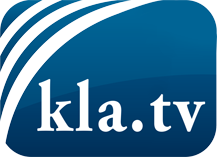 lo que los medios de comunicación no deberían omitir ...poco escuchado – del pueblo para el pueblo ...cada viernes emisiones a las 19:45 horas en www.kla.tv/es¡Vale la pena seguir adelante!Para obtener una suscripción gratuita con noticias mensuales
por correo electrónico, suscríbase a: www.kla.tv/abo-esAviso de seguridad:Lamentablemente, las voces discrepantes siguen siendo censuradas y reprimidas. Mientras no informemos según los intereses e ideologías de la prensa del sistema, debemos esperar siempre que se busquen pretextos para bloquear o perjudicar a Kla.TV.Por lo tanto, ¡conéctese hoy con independencia de Internet!
Haga clic aquí: www.kla.tv/vernetzung&lang=esLicencia:    Licencia Creative Commons con atribución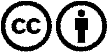 ¡Se desea la distribución y reprocesamiento con atribución! Sin embargo, el material no puede presentarse fuera de contexto.
Con las instituciones financiadas con dinero público está prohibido el uso sin consulta.Las infracciones pueden ser perseguidas.